PENGARUH PELAYANAN TERHADAP KEPUASAN NASABAH PADA KANTOR BPJS KETENAGAKERJAAN CABANG MANADOSKRIPSIDiajukan Untuk Memenuhi Salah Satu SyaratGuna Memperoleh Gelar Sarjana Sains Terapan (SST)Pada Program Study Manajemen BisnisOleh:Cici Indrawati SuarjiNIM : 14 053 054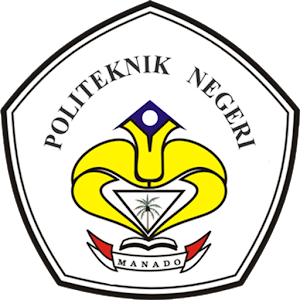 POLITEKNIK NEGERI MANADOJURUSAN ADMINISTRASI BISNISPROGRAM STUDI MANAJEMEN BISNIS2018DAFTAR ISIHALAMAN JUDUL		iABSTRAK		iiMOTTO		ivLEMBAR PERSETUJUAN PEMBIMBING		vLEMBAR PERSETUJUAN DAN PENGESAHAN		viLEMBAR KEASLIAN SKRIPSI PENELITIAN		viiBIOGRAFI		viiiKATA PENGANTAR		ixDAFTAR ISI		xiDAFTAR TABEL		xivDAFTAR GAMBAR		xvBAB III   PENDAHULUAN		1Latar Belakang		1Identifikasi Masalah		4Perumusan Masalah		5Pembatasan Masalah		5Tujuan Dan Manfaat		5Tujuan		5Manfaat		6BAB II    KERANGKA PEMIKIRAN TEORITIS		7Landasan Teori		7Konsep Pelayanan		7Kualitas Pelayanan 		15Pengukuran Kualitas Pelayanan		18Konsep Kepuasan Nasabah		20Pengukuran Kepuasan Pelanggan		24Kerangka Teoritik		282.2.1 Gap Antara Harapan Pelanggan dan Persepsi Manajemen	282.2.2 Gap  Antara  Persepsi  Manajemen Terhadap   Konsumen          dan Spesifikasi Kualitas Jasa		282.2.3 Gap  Antara  Spesifikasi  kualitas  jasa  dan penyampaian           jasa		292.2.4 Gap Antara Penyampaian Jasa dan Komunikasi Eksternal	292.2.5 Gap  Antara  Jasa  Yang  Dipersepsikan  dan  Jasa   Yang         Diharapkan 		30Hasil Penelitian yang Terlebih Dahulu		30Hipotesis		32Alur Pikir		33BAB III   METODOLOGI PENELITIAN		36Tempat dan Waktu Penelitian		36Metode dan Jenis Penelitan		36Metode Penelitian		36Jenis Penelitian		37Jenis Data dan Metode Pengumpulan Data		37Jenis Data		37Metode Pengumpulan Data		38Populasi dan Sampel		393.4.1    Populasi		393.4.2    Sampel		40Definisi Operasional Variabel dan Skala Pengukuran		41Definisi Operasional Variabel Pelayanan (X)		41Definisi Operasional Variabel Kepuasan Nasabah (Y)		43Variabel Pengukuran		44Analisis Data		453.6.1 	Analisis Tingkat Kesesuaian		463.6.2	Analisis Diagram Kartesius		473.6.3	Analisis SERVQUAL		50BAB IV   HASIL DAN PEMBAHASAN		51Gambaran Umum Perusahaan		514.1.1    Sejarah Singkat Perusahaan		514.1.2    Logo Perusahaan		544.1.3    Visi dan Misi Perusahaan		554.1.4    Sumber Daya Perusahaan		554.1.5    Struktur Organisasi Perusahaan		594.1.6    Uraian Kerja (Job Descrition)		62Hasil Analisis		684.2.1    Perhitungan Nilai Rata – rata Persepsi dan Ekspektasi             Nasabah		68Perhitungan Nilai SERVQUAL		72Kajian  Tingkat  Kesesuaian  Antara  Ekspektasi   dan Persepsi     Dalam    Manentukan    Persentase    Besar Kecilnya  Persepsi Nasabah Terhadap Pelayanan Pada Kantor BPJS Ketenagakerjaan Cabang Manado		74Hasil Analisis Kesenjangan (Gap) Kualitas Pelayanan Pada Kantor BPJS KetenagaKerjaan  Cabang Manado		77Hasil Analisis Kepentingan Kinerja		83Hasil Evaluasi   Lima Dimensi Pelayanan Pada KantorBPJS Ketenagakerjaan Cabang Manado		87Pembahasan		904.3.1   Pengaruh        Pelayanan      BPJS      Ketenagakerjaan            Cabang Manado		904.3.2   Tingkat   Kepuasan    Nasabah    Pada   Kantor    BPJS            Ketenagakerjaan Cabang Manado		934.3.3   Analisis   Pengaruh    Pelayanan   Terhadap   Kepuasan            Nasabah  Pada  Kantor  BPJS Ketenagakerjaan Cabang           Manado		964.3.4   Implementasi		99BAB V    KESIMPULAN DAN SARAN		1025.1 Kesimpulan		1025.2 Saran		103BAB IPENDAHULUANLATAR BELAKANGDalam era globalisasi perekonomian dunia saat ini, peranan ketenagakerjaan dalam dunia perdagangan sangat penting. Demikian pula keberadaan setiap perusahaan dalam sistem perekonomian Indonesia. Mengingat pentingnya kedudukan tenaga kerja dalam proses pembangunan ekonomi, tentu sudah semestinya kesejahteraan tenaga kerja perlu mendapat perlindungan dan peningkatan kesejahteraan yang baik. Seiring perkembangan perekonomian yang semakin maju banyak perusahaan yang berdiri dan bergerak dalam berbagai sektor bidang usaha.Demikian pula dengan perusahaan yang bergerak dalam bidang asuransi. Keberadaan perusahaan tersebut tentu tidak terlepas dari peran serta  masyarakat maupun tenaga kerja yang ikut ambil bagian sebagai nasabah dari perusahaan tersebut  sebab  mereka di ibaratkan sebagai jantungnya perusahaan asuransi karena nasabah memberikan kontribusi yang besar bagi kemajuan suatu perusahaan.Semakin banyak nasabah asuransi diyakini merupakan keberhasilan suatu perusahaan, selain itu dilihat dari segi pengguna jasa asuransi (nasabah), perusahaan wajib memberikan pelayanan yang sesuai sebagai imbalan atau perhatian atas kerjasama antara pihak asuransi maupun pihak pengguna jasa asurasi. Namun kenyataannya ada berberapa perusahaan asuransi yang karyawannya tidak memperhatikan kepuasan nasabah, padahal hal tersebut merupakan kunci keberhasilan suatu perusahaan asuransi. Perusahaan Jaminan Sosial Tenaga Kerja yang dulunya bernama JAMSOSTEK namun sekarang berubah nama menjadi BPJS Ketenagakerjaan merupakan perusahaan asuransi yang berkaitan dengan asuransi jiwa dan menyangkut masalah keuangan kematian, kesehatan atau kecelakaan kerja bagi nasabahnya. Mempunyai cita-cita untuk menjadi yang perusahaan asuransi terbaik, lebih unggul dan menjadi nomor satu. Banyak perusahaan asuransi yang saling bersaing dengan memberikan pelayanan yang memuaskan.Program jaminan sosial tenaga kerja adalah program perlindungan yang bersifat dasar bagi tenaga kerja yang bertujuan untuk menjamin adanya keamanan dan kepastian terhadap risiko sosial ekonomi, dan merupakan sarana penjamin arus penerimaan penghasilan bagi tenaga kerja dan keluarganya akibat dari terjadinya risiko sosial dengan pembiayaan yang terjangkau oleh pengusaha dan tenaga kerja. Penyelenggaraan program jaminan sosial merupakan salah satu tangung jawab dan kewajiban Negara untuk memberikan perlindungan sosial ekonomi kepada masyarakat. Sesuai dengan kondisi kemampuan keuangan Negara. Indonesia seperti halnya negara berkembang lainnya, mengembangkan program jaminan sosial berdasarkan funded  social security, yaitu  jaminan sosial yang didanai oleh peserta dan masih terbatas pada masyarakat pekerja di sektor formal.Bagi setiap perusahan dituntut untuk memberikan pelayanan kepada pelanggan dengan memberikan penawaran dan pelayanan yang baik. Pelayanan adalah kegiatan pemberian jasa dari satu pihak ke pihak lain (Hasibuan 1996). Kepuasaan nasabah juga dapat ditentukan oleh Program Jaminan Sosial Ketenagakerjaan yang dapat menjamin kelangsungan hidup karyawan. Kepuasan nasabah adalah tingkat perasaan seseorang setelah membandingkan kinerja atau hasil yang dirasakan dibandingkan dengan harapannya (Kotler, 1997: 36). Jadi, dari uraian diatas dapat dikatakan bahwa meningkatkan kepuasaan nasabah secara langsung dapat dipengaruhi  oleh program jaminan sosial yang dikuti oleh seorang pekerja itu sendiri. Kepuasaan nasabah dapat berpengaruh pada fitur produk dan jasa, emosi pelanggan, atribusi untuk keberhasilan atau kegagalan jasa, persepsi terhadap kewajaran dan keadilan serta pelanggan lain, keluarga, dan rekan kerja.BPJS Ketenagakerjaan Cabang Manado merupakan program publik yang memberikan perlindungan bagi tenaga kerja untuk mengatasi risiko sosial ekonomi tertentu dan penyelenggaraannya menggunakan mekanisme asuransi sosial. Penyelenggaraan program jaminan sosial merupakan salah satu tangung jawab dan kewajiban Negara untuk memberikan perlindungan social ekonomi kepada masyarakat. Program Jaminan Sosial Tenaga Kerja yang ada di BPJS Ketenagakerjaan Cabang Manado yaitu Program Jaminan Hari Tua, Program Jaminan Kematian, dan Program Jaminan Kecelakaan Kerja. Permasalahan yang terjadi di perusahaan ini adalah masalah program jaminan sosial yang ada belum mampu memberikan kesejahteraan kepada nasabah pada saat pengajuan klaim.Berdasarkan hasil peneltian dapat dilihat bahwa program jaminan sosial tenaga kerja pada BPJS Ketenagakerjaan Cabang Manado belum maksimal dalam memenuhi kepuasaan nasabah. contohnya, kurangnya informasi yang diberikan customer service kepada nasabah untuk pengajuan klaim program jaminan social sehingga mengakibatkan beberapa nasabah harus beberapa kali kembali ke kantor BPJS Ketenagakerjaan Cabang Manado hanya untuk pengajuan klaim saja. Cara customer service menyampaikan persyaratan pengajuan klaim kadang secara lisan dan kadang memberikan brosur kepada nasabah.  Penempatan papan informasi persyaratan pengajuan klaim program jaminan sosial tidak strategis. Untuk itu butuhkan  perhatian yang khusus untuk  masalah klaim program jaminan sosial tenaga kerja dalam memenuhi kepuasaan dari nasabahnya. Dari uraian diatas penulis menarik mengambil judul : “Pengaruh pelayanan terhadap kepuasan nasabah di kantor BPJS Ketenagakerjaan Cabang Manado” IDENTIFIKASI MASALAHDari uraian latar belakang diatas maka dapat disimpulkan masalah yang timbul adalah : Kurangnya Informasi yang customer service berikan kepada nasabah.Penempatan papan informasi tidak strategis.Informasi kadang hanya disampaikan secara lisan.RUMUSAN MASALAHBerdasarkan latar belakang yang telah diuraikan diatas, maka rumusan masalah yang ada adalah “Apakah pelayanan berpengaruh terhadap kepuasan nasabah pada kantor BPJS Ketenagakerjaan Cabang Manado”BATASAN MASALAHPenulis memberikan batasan masalah dengan maksud agar tujuan dari pembahasan akan lebih terarah pada sasarannya. Penulis hanya akan mendeskripsikan masalah yang terjadi dibagian Customer Service tentang pengaruh pelayanan terhadap kepuasan nasabah.TUJUAN DAN MANFAATTujuanAdapun tujuan dari penelitian ini adalah sebagai berikut :Untuk mengetahui pengaruh pelayanan yang ada di BPJS Ketenagakerjaan Cabang Manado.Untuk mengetahui kepuasaan nasabah di BPJS Ketenagakerjaan Cabang Manado. Untuk mengetahui pengaruh pelayanan terhadap kepuasaan nasabah pada BPJS Ketenagakerjaan Cabang ManadoManfaatAdapun manfaat yang diharapkan dari penelitian ini sebagai berikut :Bagi PerusahaanDapat dijadikan bahan evaluasi dan sebagai acuan dalam rangka penetapan target perusahaan.Bagi penulisMenambah wawasan dan pengetahuan tentang pelayanan dalam pengembangan ilmu pengetahuan yang diperoleh dibangku perkuliahan.